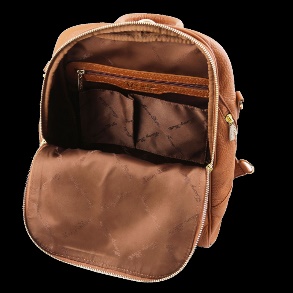 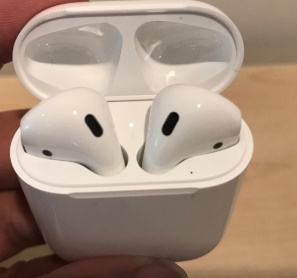                            Om spullen op te bergenvoor vak                                           Grote vak                                                             openmaken	         dichtmaken                      vakken 	Magneten sluitingom vast te houden           band om hangen                    Materiaal                                                                                           Buiten en binnen	Buiten en binnen gebruik Ergens tegen kunnen                                  Gaat lang mee 